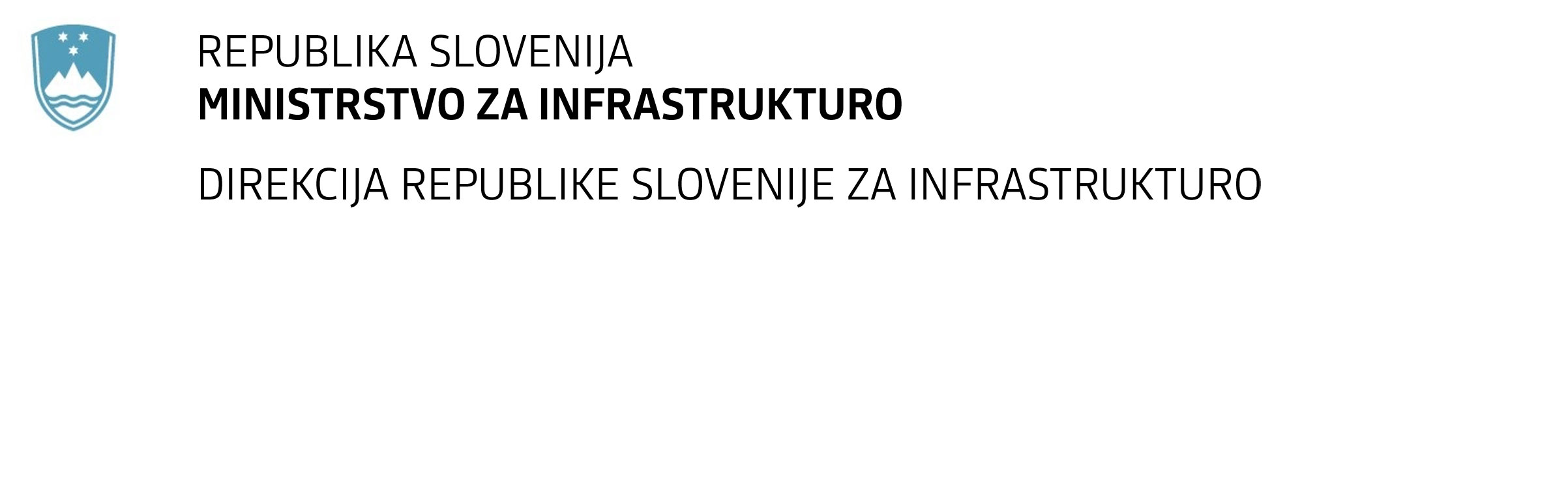 SPREMEMBA RAZPISNE DOKUMENTACIJE za oddajo javnega naročila Obvestilo o spremembi razpisne dokumentacije je objavljeno na "Portalu javnih naročil" in na naročnikovi spletni strani. Obrazložitev sprememb:Spremembe so sestavni del razpisne dokumentacije in jih je potrebno upoštevati pri pripravi ponudbe.Dobava in vgradnja tirnih mazalnih naprav na javni železniški infrastrukturi v letu 2020Naročnik je na svoji internetni strani: http://portal.drsc.si/dcjn/narocila/2431-20-300083/narocilo.html objavil popravljena dokumenta: specifikacija naročila ter ponudbeni predračun.Točka 2.6 Navodil za pripravo ponudbe se spremeni v drugi alineji in dodata tretja in četrta alineja tako, da spremenjeno glasi:»•	tuja banka preko korespondenčne banke v državi naročnika ali•	zavarovalnica v državi naročnika ali•	tuja zavarovalnica preko korespondenčne zavarovalnice v državi naročnika.«V točki 2.6.1 Navodil za pripravo ponudbe se črta besedilo »v obliki bančne garancije«.